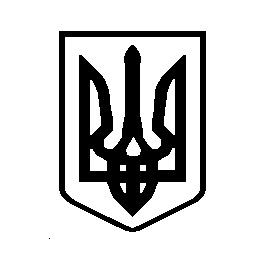 УКРАЇНАВИШГОРОДСЬКА МІСЬКА РАДАРОЗПОРЯДЖЕННЯ 14 лютого 2023 р.                                                                                                                    № 17Про організацію та забезпечення оперативного обміну інформацієюВідповідно до Закону України «Про правовий режим воєнного стану», указу Президента України від 24.02.2022 № 64/2022 «Про введення воєнного стану в Україні», наказу Київської обласної державної адміністрації (Київської обласної військової адміністрації) від 16.12.2022 № 74 «Про затвердження сталого та оперативного зв'язку на території Київської області», керуючись Законом України «Про місцеве самоврядування в Україні», з метою організації та забезпечення сталого оперативного обміну інформацією між Київською обласною військовою адміністрацією, районною військовою адміністрацією та Вишгородською міською територіальною громадою під час безпекових криз, у тому числі на випадок повної втрати електропостачання:1. Визначити відповідальних чергових Центру оперативного зв'язку, утвореного відповідно до наказу Київської обласної державної адміністрації (Київської обласної військової адміністрації) від 16.12.2022 № 74 «Про затвердження сталого та оперативного зв'язку на території Київської області» (далі - Центр оперативного зв'язку), згідно   додатку 1.2. Затвердити:2.1. Графік чергувань відповідальних чергових Центру оперативного зв'язку, згідно додатку 2.2.2. Графік публічних зустрічей керівництва Вишгородської міської ради з населенням у пунктах незламності, згідно додатку 3.3. Контроль за виконанням цього розпорядження залишаю за собою.Міський голова                                                      Олексій МОМОТДодаток 1до розпорядження міського головивід 14.02.2023 № 17Відповідальні чергові Центру оперативного зв'язкуКеруючий справами виконавчого комітету                                               Наталія ВАСИЛЕНКОДодаток 2до розпорядження міського головивід 14.02.2023 № 17Графік чергувань відповідальних чергових Центру оперативного зв'язкуКеруючий справами виконавчого комітету                                               Наталія ВАСИЛЕНКОДодаток 3до розпорядження міського головивід 14.02.2023 № 17Графік публічних зустрічей керівництва Вишгородської міської ради з населенням у пунктах незламностіКеруючий справами виконавчого комітету                                               Наталія ВАСИЛЕНКО№ з/пПосадаПІБПримітки1Спеціаліст І категорії сектору з питань цивільного захисту, надзвичайних ситуацій та цифрового розвитку Вишгородської міської радиЙОВАОлександр ВячеславовичСтарший черговий ЦОЗ2Перший заступник міського голови з питань діяльності виконавчих органів радиКИРИЧЕНКОРостислав МиколайовичЧерговий ЦОЗ3Завідувач сектору мобілізаційної та оборонної роботи Вишгородської міської радиЩЕРБИНАВолодимир ВасильовичЧерговий ЦОЗ№ з/пПІБДні чергуванняГодини чергуванняЗасіб зв’язку1КИРИЧЕНКОРостислав МиколайовичЩоденно08.00 – 16.00097-954-41-132ЩЕРБИНАВолодимир ВасильовичЩоденно16.00 – 00.00098-599-73-113ЙОВАОлександр ВячеславовичЩоденно00.00 – 08.00067-468-75-76№ з/пПІБ керівника, який веде зустрічПосада керівника, який веде зустрічДні тижняГодини зустрічіАдреса пункту незламності1МОМОТ Олексій ВікторовичМіський головаПонеділок 15.00-16.00вул. Кургузова, 15,м. Вишгород,обл. Київська1МОМОТ Олексій ВікторовичМіський головаСереда 11.00-12.00пл. Шевченка, 1, м. Вишгород2КИРИЧЕНКОРостислав МиколайовичПерший заступник міського голови з питань діяльності виконавчих органів радиВівторок 15.00-16.00вул. Кургузова, 15, м. Вишгород, обл. Київська2КИРИЧЕНКОРостислав МиколайовичПерший заступник міського голови з питань діяльності виконавчих органів радиЧетвер12.00-13.00вул. Київська, 20,с. Хотянівка, Вишгородський р-н, Київська обл.3СВИСТУН Ігор ІвановичЗаступник міського голови з питань діяльності виконавчих органів радиСереда 15.00-16.00вул. Кургузова, 15, м. Вишгород,обл. Київська3СВИСТУН Ігор ІвановичЗаступник міського голови з питань діяльності виконавчих органів радиП’ятниця 12.00-13.00вул. Київська, 20,с. Хотянівка, Вишгородський р-н, Київська обл.4САРДАКВіталій ІгоровичЗаступник міського голови з питань діяльності виконавчих органів радиЧетвер 15.00-16.00вул. Кургузова, 15, м. Вишгород, обл. Київська4САРДАКВіталій ІгоровичЗаступник міського голови з питань діяльності виконавчих органів радиПонеділок 12.00-13.00вул. Київська, 20,с. Хотянівка, Вишгородський р-н, Київська обл.